第24课《延安，我把你追寻》精品配套练习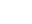 积累与运用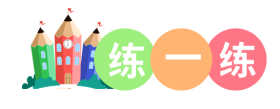 1．用“√”给加点字选择正确的读音。（1）一排排高楼大厦像雨后春笋（sǔn   shǔn），一件件家用电器满目琳（lín   líng）琅．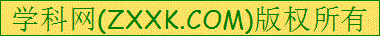 （2）追寻温暖，追寻明媚（méi   mèi）的春光。（3）一旦（dān   dàn）下定决心，就努力把它完成。（4）延安，你的精神灿烂辉煌（huáng   fáng）！2．下面加点字的读音有错误的一项是（     ）A．敬佩（pèi） 严肃（sù）	B．风俗（shú）血液（yè）C．手绢（juàn）临时（lín）	D．溺亡（nì） 签订（dìng）3．下列词语搭配有错误的一项是(　　)。A．追求理想　　发表讲话　　明媚的春光B．追赶信念　　探索奥秘　　破旧的茅屋C．追寻光明　　演奏乐曲　　温热的土炕4．本诗第一小节“像翩翩归来的燕子，在追寻昔日的春光”运用的修辞方法是（    ）A．夸张	B．比喻	C．反问	D．对比5．追寻延安，就是追寻延安精神，什么是延安精神呢？正确的理解是(　　　　)。A．全心全意为人民服务的精神。B．为崇高理想献身的精神。C．革命队伍内互相关心、互相爱护的精神。D．自力更生、艰苦奋斗的精神。6．按要求写句子。[来源:学_科_网]1.一排排高楼大厦像雨后春笋，一件件家用电器满目琳琅。（仿写诗句）________________________________________________________________________________________2.如果一旦失去了你啊，那就仿佛没有了灵魂，怎能向美好的未来展翅飞翔？（1）用加点的词语写一句话。________________________________________________________________________________________（2）换一种说法，意思保持不变。________________________________________________________________________________________课内阅读一排排高楼大厦像雨后春笋，一件件家用电器满目琳琅；我们永远告别了破旧的茅屋，却忘不了延安窑洞温热的土炕。航天飞机探索宇宙的奥秘，电子计算机奏出美妙的交响；我们毫不犹豫丢掉了老牛破车，但不能丢宝塔山顶天立地的脊梁。[来源:学科网ZXXK]7．找出表现生活条件、科技面貌发生巨大变化的诗句画上横线。8．读诗句，回答问题。(1)“破旧的茅屋”指的是(　      　)，“温热的土炕”代表(　     　)。“老牛破车”指的是(　　      )，“顶天立地的脊梁”指的是(     　　)。A．过去贫穷的生活条件。B．过去落后的生产条件。C．亲密的军民关系。D．中华民族的精神支柱——延安精神。(2)“永远告别”与“________”，“毫不犹豫地丢掉”与“________”形成鲜明的对比，说明了落后的生产，生活条件要______，但延安的精神要________。9．对于是否应该发扬延安精神，四(1)班的元元对此有不同看法，请你加入讨论吧。元元：时代在进步，我们要抛弃一些陈旧的、落伍的思想观念，与时俱进，才能更好地建设国家。我：                                                                                                                 拓展提升（一）快乐阅读。一句话闻一多有一句话说出就是祸，有一句话能点得着火。别看五千年没有说破，你猜得透火山的缄默？说不定是突然着了魔，突然青天里一个霹雳爆一声：“咱们的中国！”这话教我今天怎么说？你不信铁树开花也可，那么有一句话你听着：等火山忍不住了缄默，       不要发抖，伸舌头，顿脚，等到青天里一个霹雳爆一声：“咱们的中国！”选自《中华经典诗文诵读》10．文中的“火山”暗指                ；“霹雳”比喻                “铁树开花”比喻               。11．“有一句话说出就是祸，有一句话能点得着火”运用了____________的修辞手法；“等火山忍不住了缄默”运用了____________的修辞手法。12．这首诗歌的题目“一句话”指的是什么？在文中找出答案，用“    ”画出来。13．这首诗歌反复两次出现“咱们的中国！”抒发了作者怎样的思想感情？（二）课外阅读回延安(节选)心口呀莫要这么厉害地跳，灰尘呀莫把我眼睛挡住了……手抓黄土我不放，紧紧儿贴在心窝上。……几回回梦里回延安，双手搂定宝塔山。千声万声呼唤你[来源:Z*xx*k.Com]——母亲延安就在这里！杜甫川唱来柳林铺笑，红旗飘飘把手招。白羊肚手巾红腰带，亲人们迎过延河来。满心话登时说不出来，一头扑在亲人怀……14．诗歌描写的是什么事？15．画“____”的句子中，诗人用饱含情感的动词“________”“________”“________”，表达了阔别十年又见延安时自己的兴奋和激动之情。16．“杜甫川唱来柳林铺笑，红旗飘飘把手招”运用了______的修辞方法，从中能感受到诗人________________的心情。17．“亲人们迎过延河来”中的“亲人”在诗中指的是__________________。从中能够体会到诗人与他们的________________。（三）非连续性文本阅读中国“梦娃”材料一：   中国“梦娃”，是中宣部宣传片《梦娃送吉样，梦娃送美德》中的动画角色，该短片由中宣部宣教局、中国网络电视台联合推出，2015年2月在各大网站、各个省级电视台综合频道和地面频道、地市级和县级电视台相关频道重要时段播出，该片围绕“汇聚力量，传播文明”的主题，通过“梦娃”演绎的7个主题动作，倡导了“国是家、善作魂、勤为本、俭养德、诚立身、孝当先、和为贵”的中国精神。画面中的“梦娃”萌动可爱，深入人心，成了“中国梦”代言形象。材料二：几年前，中央媒体采访团到天津泥人张彩塑工作室考察时，一个红衣服的泥娃娃一下子引起了创作人员的注意。他们认为这个泥娃娃的眼神特别纯真，就像在做梦一样，她做的不就是中国的梦、我们的梦吗？采访团队一下子就开窍了，马上定下了公益广告的主题“中国梦·我的梦”。他们把这个小女孩亲切地称为“梦娃”。从此，“梦娃”这个名字被叫响。材料三“梦娃”的作者是泥人张彩塑工作室的高级工艺美术师林钢。他说“梦娃”的形象来自多年前他在河北的一次采风。那时他住的老乡家有个叫二妮的小孩给他留下了特别深的印象，根据她的形象，林钢做出了这个彩塑。在林钢看来，“梦娃”之所以深入人心，是因为她贴近生活，能与普通百姓达成共鸣。18．阅读以上材料，为彩塑“梦娃”建立一份基本信息表。19．三份材料分别介绍了“梦娃”成为“中国梦”代言形象、___________和_____________。20．“梦娃”之所以能成为“中国梦”的代言形象，与（     ）选项无关。A．“梦娃”演绎的7个主题动作倡导了“国是家、善作魂、勤为本、俭养德、诚立身、孝当先、和为贵”的中国精神B．这个泥娃娃的眼神特别纯真，就像在做梦一样C．她是天津泥人张彩塑工作室高级工艺美术师林钢的作品D．她贴近生活，能与普通百姓达成共鸣21．“梦娃”一定激发了你对未来的向往，请你写写自己的梦想。（四）阅读短文。点亮心灯有一个三十多岁的男青年，没家没业，游手好闲，赌博打牌样样精通。他是那样坏，坏到家人都以他为耻。他没钱赌博，向人家借钱时谎称家里人得了绝症。因为他撒谎，家里人从老到小都“死”过几百回了。后来，所有亲友都不再相信他，见了他如避瘟神。他luò pò之极，到处混吃混喝，更加惹人厌恶。有一天，他忽然想起在省城还有一个亲戚，而且很有钱，于是他跑到那里去，说家里得了重病，需要借三万元yìng jí。一般情况下，他借几万块钱，人家只借几千或几百，但这个亲戚二话没说就把三万块钱拿了出来。“给，”她说，“快拿去治病！”那只是一个远房亲戚，与他家联系甚少，这样的信任对于他而言简直是奇迹。况且，从进了门，她就递上水果与热茶，并且说：“累了吧，要不要洗个澡？”许久以来，他如一块破布，被人扔来扔去，这忽然到来的关怀让他受宠若惊。临走时，亲戚告诉他，别人都说他不守信用，说他借钱从来不还，但自己一直相信自己的眼光，不信他是那样的人。亲戚还要说下去，他的眼泪已经下来了，________________________________。下了楼，他用身上所有的钱买了张车票，来到南方。他从一个搬运工做起，最苦最累的活都做遍了。几年后，他成了一个房地产开发商，他有了自己的车子、房子、妻子和孩子。曾经，他以为这一生没有什么指望了——三十多岁了还能做什么呢？但是他就是从三十多岁才开始自己的奋斗，他终于明白，只要有希望，人生从什么时候开始都不晚，而这希望，就来自一次信任。那年春节，他专程去了趟省城，带着一份厚礼，拜访那位亲戚。“谢谢你，点亮了我心中已经熄灭的灯，那灯，照亮了我的人生！”他说。22．看拼音，写词语。luò pò(      )             yìng jí(      )23．联系上下文理解词语。受宠若惊：____________________________________________________________。24．将文中画线的句子改为直接叙述。25．画线句中“眼光”的意思是_______________，“那样的人”指_______________________的人。26．那青年听了亲戚的话，会想些什么呢？联系上下文，把文中的内容补充完整。亲戚还要说下去，他的眼泪已经下来了，________________________________。27．文中“他”和“她”是________关系，“他”是靠________、________、________，使自己由一个游手好闲的人变成一个有作为的人。28．请联系短文内容，谈谈你对“谢谢你，点亮了我心中已经熄灭的灯，那灯，照亮了我的人生”这句话的理解。答案1．sǔn   lín    2．mèi  3．dàn   4．huáng2．B3．B4．B5．ABCD6．一棵棵大树像绿色的大伞，一朵朵花儿竞相开放。     如果我们坚持不懈地努力，就会取得优异的成绩。  如果一旦失去了你啊，那就仿佛没有了灵魂，不能向美好的未来展翅飞翔。7．一排排高楼大厦像雨后春笋，一件件家用电器满目琳琅；　航天飞机探索宇宙的奥秘，电子计算机奏出美妙的交响8．A　C　B　D        忘不了　不能丢　改变     发扬9．延安精神是中国人民宝贵的精神财富。如今，时代发展了，生活富裕了，但艰苦奋斗、开拓进取的延安精神不能丢，这样才能建设更加美好的明天。10．人民     人民的反抗     人民当家作主11．对偶、夸张     比喻、拟人12．咱们的中国！13．抒发了作者对祖国强烈的热爱之情。14．诗人回到久别的延安，和乡亲们见面。15．抓     贴     搂16．拟人     高兴[来源:Zxxk.Com]17．延安的乡亲们     深情厚谊[来源:学科网ZXXK]18．梦娃     中国     女     彩塑     林钢     二妮19．“梦娃”被发现     林钢创作“梦娃”的故事20．C21．我的梦想是当一名海军战士，驾驶我们的航空母舰，守卫辽阔神圣的万里海疆。22．落魄     应急23．文中指男青年受到远房亲戚的信任与关怀而感到意外的惊喜24．临走时，亲戚对男青年说：“别人都说你不守信用，借钱从来不还，但我一直相信自己的眼光，不信你是那样的人。”25．看法或认识     游手好闲，不守信用，借钱不还26．我绝不能辜负了她的信任，一定要痛改前非（想象合理，言之有理，心理活动描写符合人物的身份即可）27．远房亲戚   信任   希望   勤劳28．感谢远房亲戚给予的信任，这信任点燃了他生活的希望，更促使他努力工作，改善生活。（围绕文章的主旨展开，言之有理，表达通顺即可）姓名______国籍_____性别_____艺术形式______创作者_____原型（生活中的人）______